Nom : _______________________Forces :Prochaines étapes :Comportements et stratégies : Exprimer l’égalitéComportements et stratégies : Exprimer l’égalitéComportements et stratégies : Exprimer l’égalitéComportements et stratégies : Exprimer l’égalitéL’élève ne croit pas que les plateaux seront toujours équilibrés.L’élève écrit le nombre total de cubes de chaque plateau dans la phrase numérique.« Il y a 5 cubes par plateau. »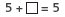 L’élève mêle l’ordre des nombres dans la phrase numérique (n’associe pas les trains dans chaque plateau).4 + 9 = 5L’élève pense que l’ordre des nombres dans la phrase numérique est important (p. ex.,  4 + 5 est différent de 5 + 4). Observations et documentationObservations et documentationObservations et documentationObservations et documentationL’élève pense qu’une phrase numérique comme 4 + 5 = 9 est différente de 9 = 4 + 5.L’élève sépare les trains en deux trains plus courts au hasard pour trouver une nouvelle façon.L’élève utilise des régularités pour trouver toutes les façons de séparer le train en deux trains plus courts.L’élève trouve toutes les façons de séparer le train en deux trains plus courts et note les phrases numériques correspondantes avec aisance.Observations et documentationObservations et documentationIdée principaleIdée principaleIdée principaleIdée principaleIdée principaleIndicateurs de la Progression des apprentissagesIndicateurs de la Progression des apprentissagesIndicateurs de la Progression des apprentissagesIndicateurs de la Progression des apprentissagesIndicateurs de la Progression des apprentissagesAttentes du programme d’études viséesAttentes du programme d’études viséesAttentes du programme d’études viséesAttentes du programme d’études viséesAttentes du programme d’études viséesAttentes du programme d’études viséesAttentes du programme d’études viséesAttentes du programme d’études viséesAttentes du programme d’études viséesAttentes du programme d’études viséesNoms des élèvesL’élève peut créer un ensemble qui est plus, moins ou égal à un ensemble donné. 
(Activité 10)L’élève peut identifier lequel de deux ensembles en a plus ou moins. 
(Activités 10, 11)L’élève peut additionner ou soustraire pour équilibrer des ensembles inégaux. (Activité 11)L’élève peut décrire l’égalité comme étant en équilibre, et l’inégalité comme étant en déséquilibre. 
(Activités 10 à 13)L’élève peut noter les égalités avec le symbole égal. (Activités 12, 13)L’élève peut noter les inégalités avec le symbole n’est pas égal. (Activité 12)L’élève peut écrire diverses phrases d’addition et de soustraction équivalentes. (Activités 12, 13)L’élève comprend que les plateaux d’une balance à plateaux restent équilibrés seulement si le nombre de cubes dans chaque plateau ne change pas. 
(Activité 13)Pas observéParfoisRégulièrementCrée un ensemble qui est plus, moins ou égal à un ensemble donné. 
(Activité 10) Identifie lequel de deux ensembles en a plus ou moins. (Activités 10, 11)Additionne ou soustrait pour équilibrer des ensembles inégaux. (Activité 11)Décrit l’égalité comme étant en équilibre, et l’inégalité comme étant en déséquilibre. 
(Activités 10 à 13)Note les égalités avec le symbole égal. 
(Activités 12, 13)Note les inégalités avec le symbole n’est pas égal. (Activité 12)Écrit diverses phrases d’addition et de soustraction équivalentes. 
(Activités 12, 13)Comprend que les plateaux d’une balance à plateaux restent équilibrés seulement si le nombre de cubes dans chaque plateau ne change pas. (Activité 13)